ІНСТРУКЦІЯ Тема №9. Аплікація з паперу.Кількість годин: 12 годин (аудиторних – 6 год., самостійна робота – 6 год.)Мета. Закріпити знання студентів про аплікацію як вид декоративно-прикладного мистецтва, її види, матеріали, інструменти, техніку безпечної праці з ними, послідовність виготовлення, кінцеве опорядження. Формувати уміння виконувати аплікацію з елементами об’ємної пластики, аплікацію технікою мозаїка. Розвивати окомір, просторову уяву, логічне мислення. Виховувати культуру праці, професійні якості вчителя початкової школи.Студенти повинні знати:поняття про аплікацію, її види, матеріали, інструменти, техніку безпечної праці з ними;клеючі розчини;послідовність виготовлення, кінцеве опорядження виробів.Студенти повинні вміти:правильно організовувати робоче місце;якісно виконувати прийоми вирізання в аплікації, використовувати прийоми чіткості зображення при виконанні аплікації;виготовляти елементи об’ємної пластики;використовувати різні техніки в аплікації (мозаїка рвана і т.д.).Рекомендована література:Хорунжий В.І. Практичні роботи в навчальних майстернях. Київ, «Вища школа», 1989. стор. 3-12.Хорунжий В.І. Практикум в навчальних майстернях з методикою трудового навчання. Тернопіль. Астон, 2001. стор. 3-14.Завдання для практичної роботи на заняттіДекоративна аплікація з елементами об’ємної пластики, квілінг, торцювання.Для опанування технік об’ємної аплікації, квілінгу, торцювання пропонується відео майстер – класу з вищевказаних технік за посиланнями1. Декоративна аплікація з елементами об’ємної пластики або відео майстер класу «Мальви- оберіг української оселі» https://drive.google.com/file/d/1BwVO1Vx2PSX1gSLSBlAQ0MIwhMwRYvSf/view?usp=sharing рис.1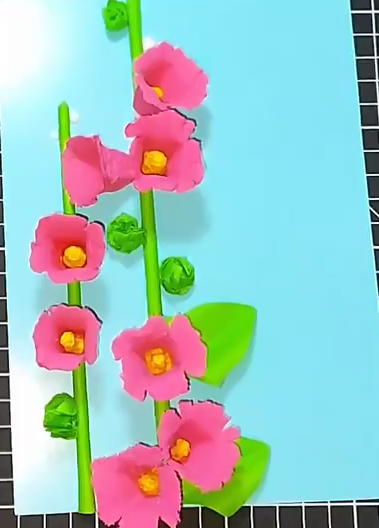 рис. 2                           рис. 3                             рис.4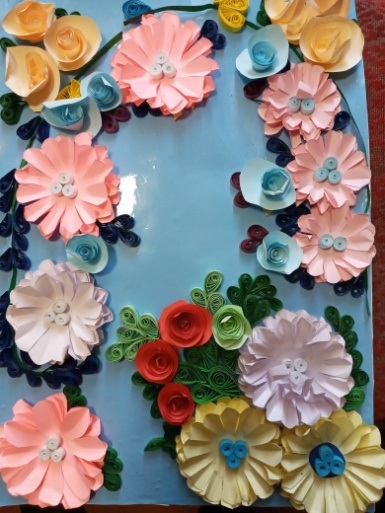 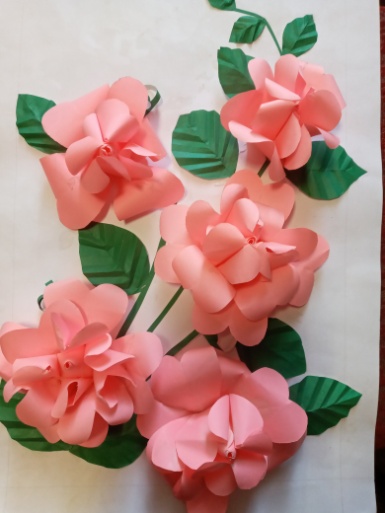 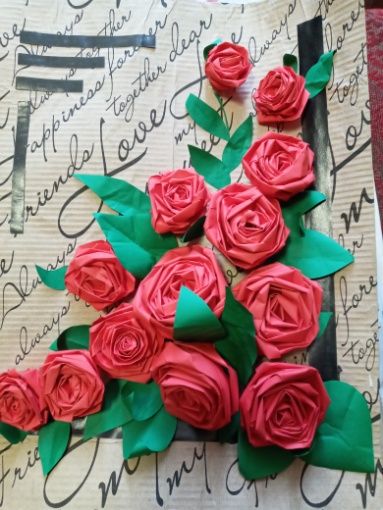 2.Квілінг Майстер-клас для початківців https://www.youtube.com/watch?v=pyg0_rvWyMAелементи                             рис. 1                             рис 2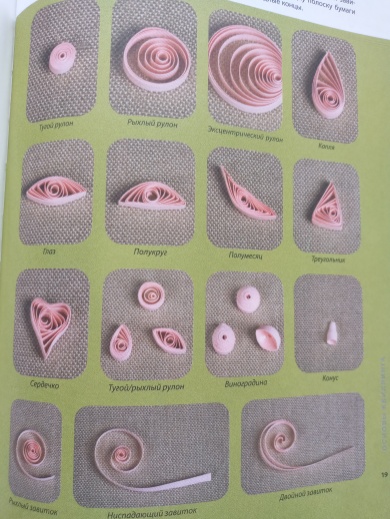 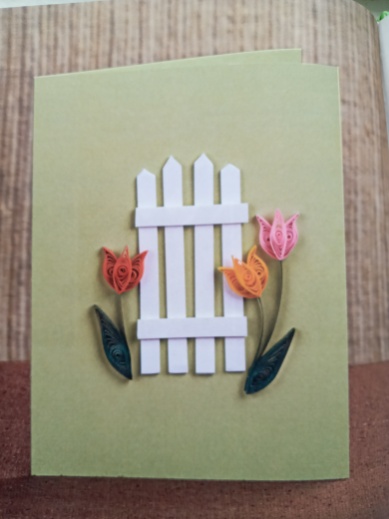 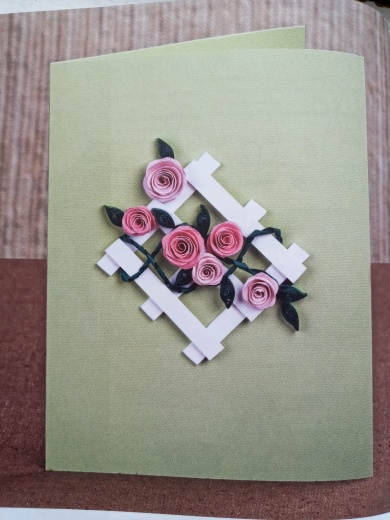 Приклади творчих художніх робіт аматорів декоративно-прикладного мистецтва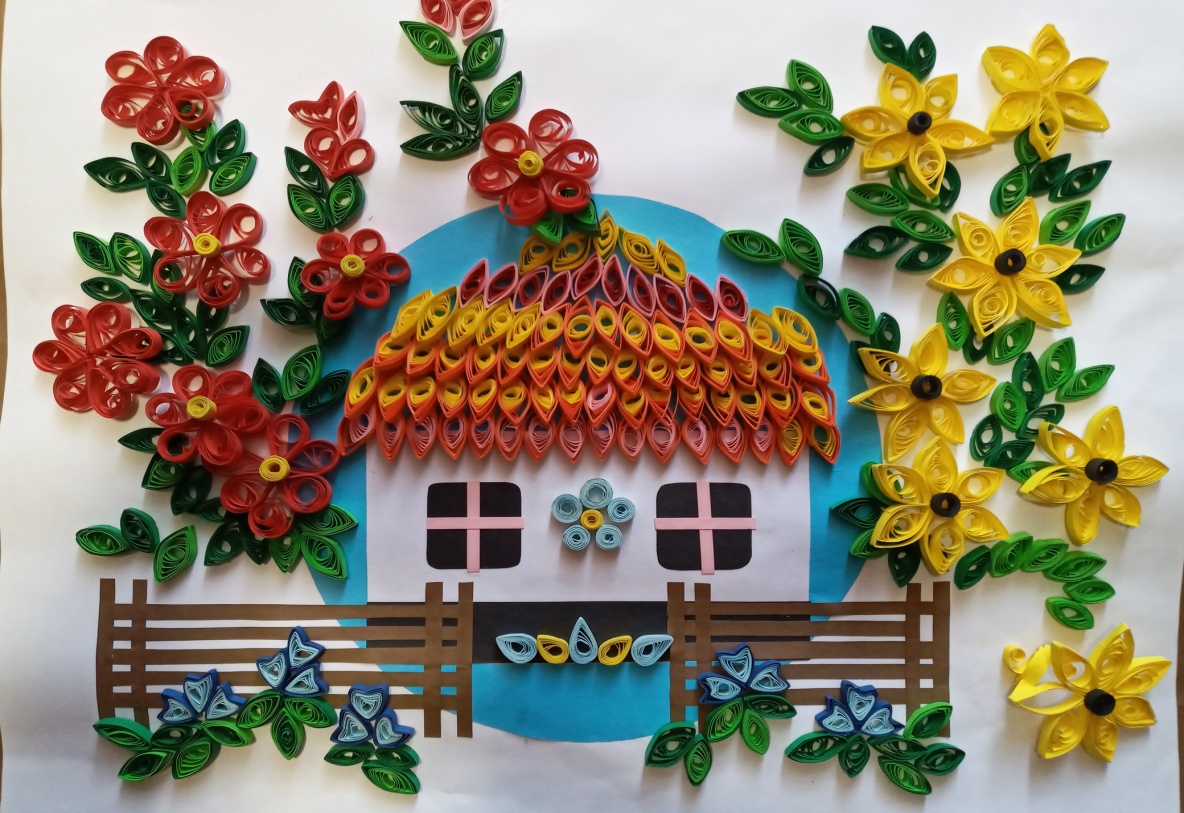 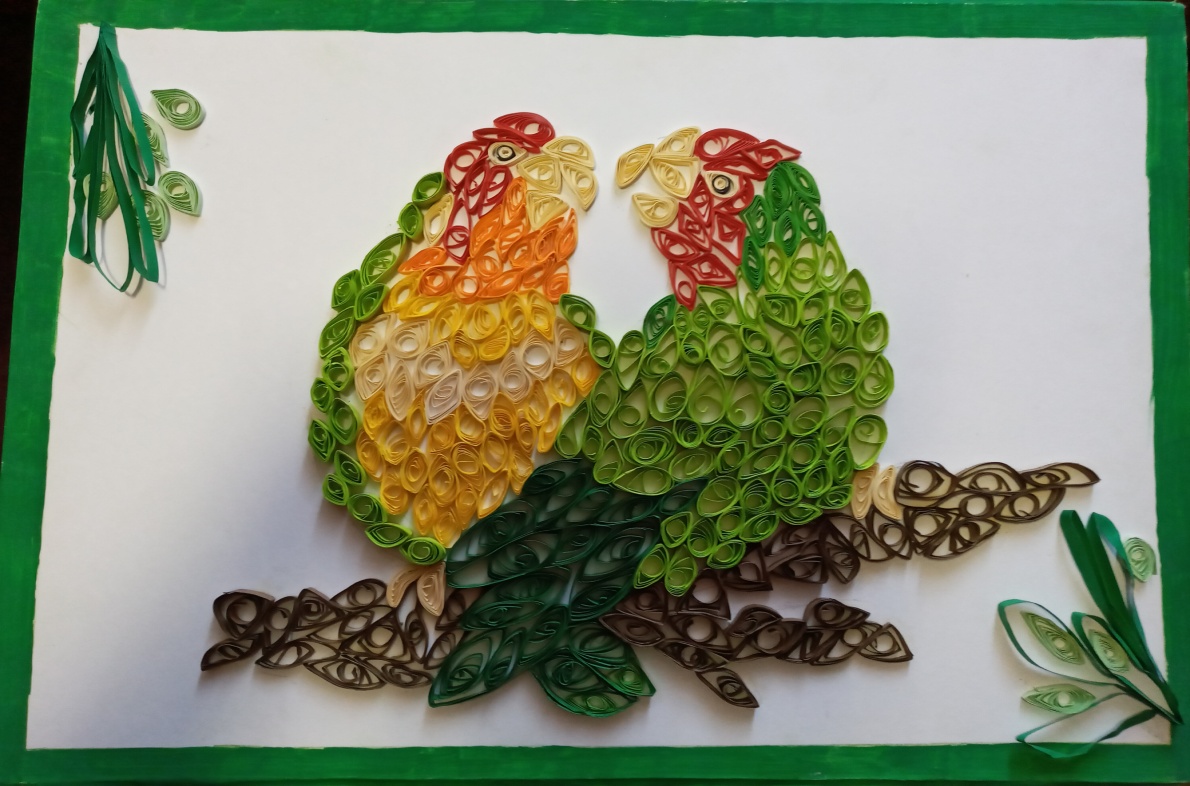 3. Торцювання https://www.youtube.com/watch?v=NOseA-qkooQ&t=243sрис 1.                                    рис. 2                                      рис. 3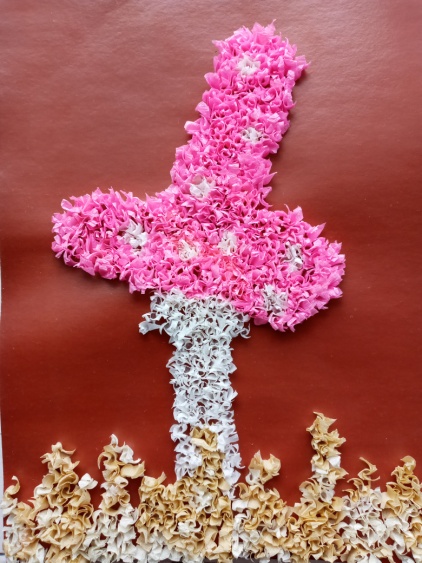 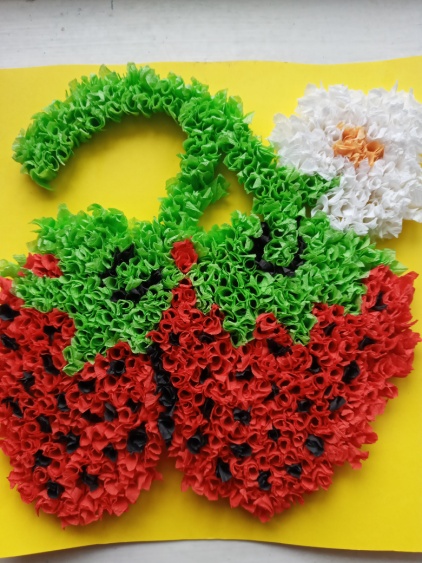 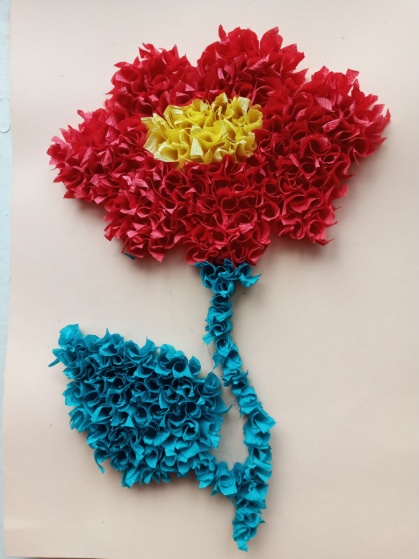 Завдання для самостійної роботи :І.   Виконати 1 варіант роботи декоративної об’ємної аплікації з 4 –х;ІІ. Виконати 1 варіант роботи квілінгу з 2-х ІІІ. Виконати 1 варіант роботи  торцювання з 3-х Послідовність виконання.Доберіть необхідні матеріали і інструменти для виконання аплікації.Створіть ескіз майбутньої роботи.Виконайте необхідні деталі технікою об’ємної пластики.Викладіть деталі на фон, скомпонуйте їх.Створену композицію наклейте.Завдання для самоконтролю.Що таке аплікація, об’ємна пластика, квілінг, торцювання?Які види аплікації з паперу ви знаєте?Яке місце займає об’ємна пластика, квілінг, торцювання на уроках                   «Дизайн та технології»?Матеріали та інструменти для виконання квілінгу, торцювання.Суть об’ємної пластики, квілінгу, торцювання.Назвіть послідовність виконання аплікаційних робіт з елементами об’ємної пластики, квілінгу, торцювання.